9th Annual General Meeting AgendaMonday 26th February 2024 at 7pmAgenda1.  Welcome by the Chair2.  Attendance, apologies and proxies3.  Minutes of Annual General Meeting of 20 March 2023 (for approval)4.  Annual report on activities (Chair)5.  Financial report including approval of accounts (Treasurer)6.  Appointment of external examiners7.  List of Directors*, retirals, opportunity for re-election and opportunity for electing up to three additional Directors from full membership.8. Any other competent business9. Close and vote of thanks* In accordance with Article 33.2 of the Articles of Association, “at the second and each subsequent AGM, one third of the Elected Directors(or the nearest number upwards) shall retire from office.In accordance with Article 33.3 “a retiring Elected Director shall retain office until the close or adjournment of the the AGM.In accordance with Article 33.4 “a retiring Director shall be eligible for re-election”The currently elected Directors are as follows:Mark Douglas			Jillian MacKenziePenny Edwards		Alison Petch (retiring)Richard Fyfe			Marilyn Richards	 Seb O’Dell (retired)		Angela Morris (retiring)Paul WadgeCULBOKIE COMMUNITY TRUSTwww.culbokiect.org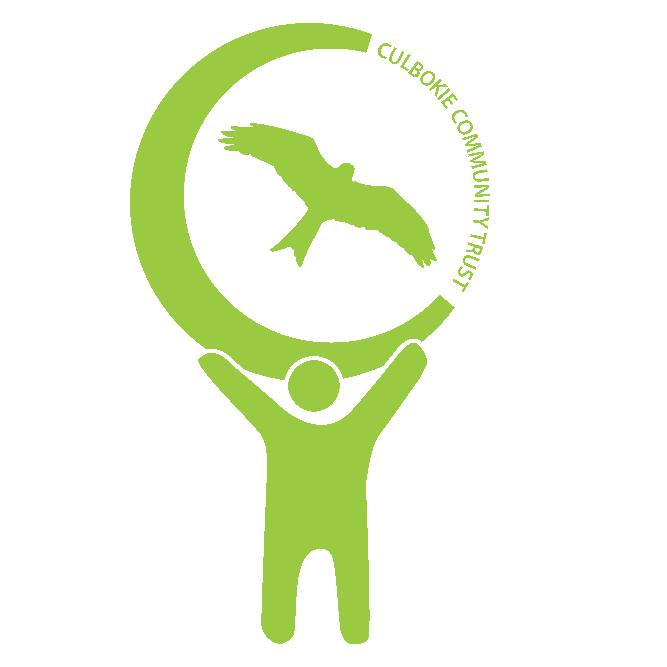 